РЕШЕНИЕ № 9от 27 октября 2015 года                                                                                            с. СоленоеО  назначении на должность главыСоленовского сельского муниципальногообразования Республики Калмыкия         В соответствии со статьей 26 Устава  Соленовского сельского муниципального образования, Положением о порядке проведения конкурса  по отбору кандидатур  на должность главы Соленовского сельского муниципального образования Республики Калмыкия, заслушав информацию председателя конкурсной комиссии о результатах  проведения конкурса и о кандидатах на должность главы Соленовского сельского муниципального образования Республики Калмыкия, Собрание депутатов Соленовского сельского муниципального образования  решило:         1. Назначить на должность главы  Соленовского сельского муниципального образования Республики Калмыкия из числа кандидатов, представленных  конкурсной комиссией, Зубченко Олесю Васильевну.          2. Главе Соленовского сельского муниципального образования Республики Калмыкия, Зубченко Олесе Васильевне, приступить  к исполнению обязанностей с 28 октября 2015 года.          3. Решение вступает в силу со дня подписания.Председатель Собрания депутатовСоленовского сельского муниципальногообразования Республики Калмыкия                                                                  Т.А. Шульга СОБРАНИЕ ДЕПУТАТОВ СОЛЕНОВСКОГО  СЕЛЬСКОГО МУНИЦИПАЛЬНОГО ОБРАЗОВАНИЯРЕСПУБЛИКИ КАЛМЫКИЯ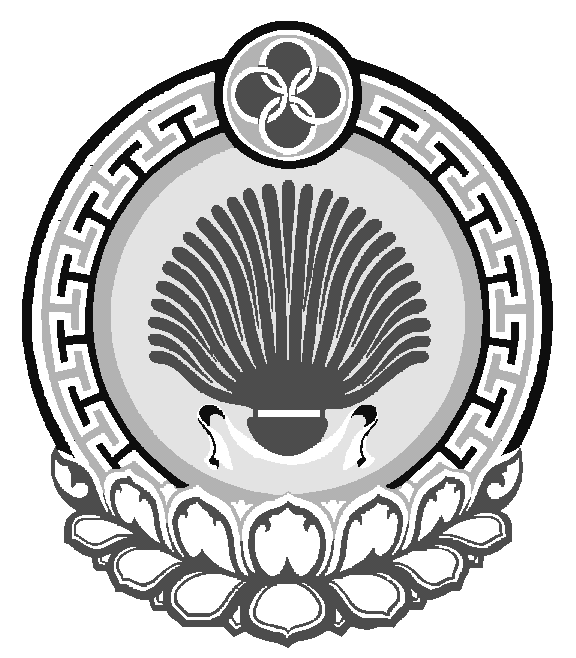 ХАЛЬМГ   ТАЊЄЧИНСОЛЕНОЕ МУНИЦИПАЛЬН БYРДЭЦИИНДЕПУТАТНЫРИН ХУРЫГЛенина, 38, с. Соленое, Яшалтинский  район, Республика Калмыкия, 359021тел/факс (884745) 94547, e-mail: solenovskoe.smo@yandex.ruЛенина, 38, с. Соленое, Яшалтинский  район, Республика Калмыкия, 359021тел/факс (884745) 94547, e-mail: solenovskoe.smo@yandex.ruЛенина, 38, с. Соленое, Яшалтинский  район, Республика Калмыкия, 359021тел/факс (884745) 94547, e-mail: solenovskoe.smo@yandex.ru